TTMER 26
Digitális kapcsolóközpont bemutatása és vizsgálataMit jelentenek a következő betűszavak: PSTN, ISDN, VoIP? PSTN: Public Switched Telephone Network - kapcsolt közcélú hálózat(A legrégebbi, de részleteiben ma is használt távközlési technológiák egyike; a hálózat csomóponjait átviteli utakkal összekötött kapcsolóközpontok, végpontjait pedig előfizetői végberendezések alkotják)ISDN: Integrated Services Digital Network - Integrált szolgálatú digitális hálózat(az ISDN a digitális előfizetői csatlakozáson keresztül a beszéd mellett adatok, adatcsomagok, kép, fax és egyéb híranyagok átvitelét is lehetővé teszi)VoIP: beszédátvitel IP alapú hálózatonMit jelentenek a következő betűszavak: TDM, IP, TPV, CM? TDM: Time Divison Multiplexing - Időosztásos multiplexelésIP: Internet Protocol - hálózati protokollTPV: Tárolt ProgramVezérlésű központCM: Communication ManagerMit jelentenek a következő betűszavak: H323, SIP, DHCP, PCM? H323: Packet-Based Multimedia Communications System - Multimédia kommunikáció szabvány. Az ITU-T szabványosította.SIP: Session Initiation Protocol (Az IETF "szabványosította" protokol VoIP, multimédia (üzenetek, video) kommunikációhoz.)DHCP: Dynamic Host Configuration Protocol (A WIN 95 számára kifejlesztett olyan protokoll, melyben a gépek IP címe automatikusan rendelődik a gépekhez bekapcsoláskor.)PCM: Pulse Code Modulation - Impulzus kód modulációMit jelentenek a következők: G711, G723, G729, ALAW, ULAW? G711, G723, G729: ITU-T ajánlás beszédkódoló megvalósításáraALAW: beszédkódolóban alkalmazott európai szabványú kvantálási karakterisztika(8 kHz mintavételi frekvencia, 13 bites lineáris iteráló A/D, 8 bitre digitálisan tömörítve 
("A"-karakterisztika), a hosszú nulla sorozatok ellen minden második bit invertálva van a kódoló kimenetén. A forrás bitsebessége: 64 kbit/s.)ULAW: beszédkódolóban alkalmazott amerikai szabványú kvantálási karakterisztikaMit jelentenek a következő betűszavak: BRI, PRI, TCP, UDP? BRI: Basic Rate Interface /ISDN/ Alap sebességű interfész (ISDN)PRI: Primary Rate Interface - Primer sebességű interfész (ISDN)TCP: Transmission Control Protocol - szállítási protokollUDP: User Datagram Protocol - szállítási protokollRajzolja le egy TPV alközpont blokkvázlatát! 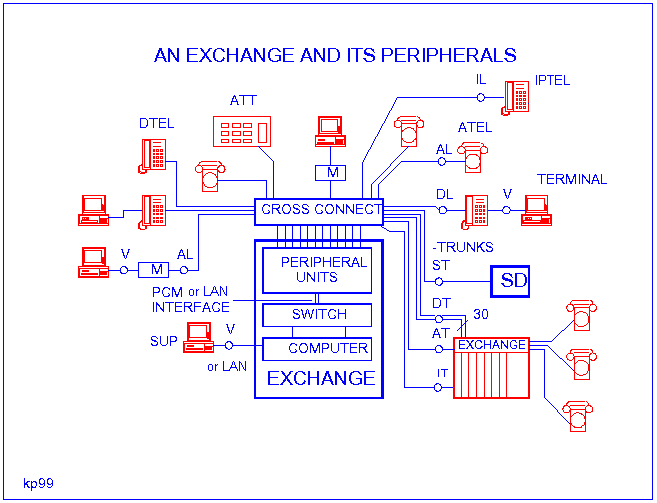 Rajzolja le egy kommunikáció menedzser (CM) blokkvázlatát! 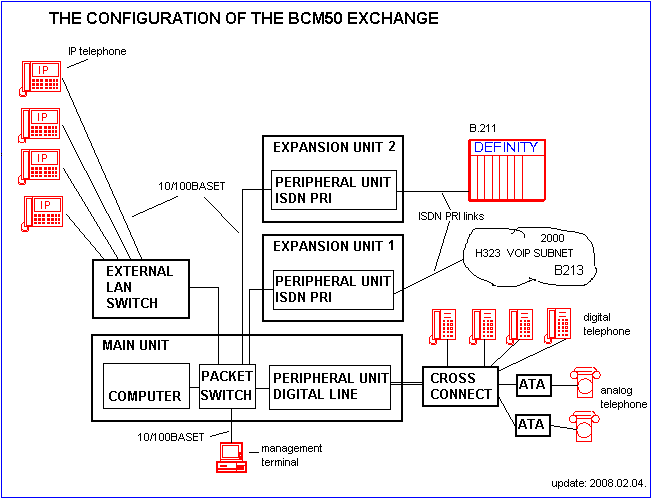 Mi a trönkvonal? Osztályozza a trönk típusokat! A trönk (más elnevezésekkel: trunk, átkérő vonal, link, nyaláb, path) a (vonal)kapcsolt hálózat csomópontjait, központjait egymással (a külvilággal) összekapcsoló átviteli utak, áramkörök együttese. Egy trönk általában egy -azonos tulajdonságokkal- rendelkező áramkör nyaláb, (path), a nyaláb elemeit trönk vonalaknak, áramköröknek hívjuk. A trönkökkel általában központokat kötünk össze, de trönkön keresztül csatlakoznak a központhoz speciális eszközök is pl. hangposta.A Trönkök osztályozása:Hozzáférés szerint: Bérelt (dedikált végpontokat összekötő) Kapcsolt (nem dedikált végpontokat összekötő) Üzemeltető szerint: Nyilvános (public) hálózati trönk (pl. T-COM) Magán (private) hálózati trönk (pl. HM, BM, Villamos Művek, MOL, Vízügy, BME stb.) Nyilvános és magán hálózatot összekötő trönk (Pl. T-COM - BME) Kihasználás szerint: egyszeres kihasználású, térosztású többszörös kihasználású időosztású frekvenciaosztású kódosztású Fizikai közeg (interfész) szerint: Analóg trönk (ANLG). Digitális trönk (DT2, PCM, ISDN PRI, ISDN BRI).ATM trönkEthernet trönk, VoIP trönkSzolgáltatások szerint: Központ - központ közötti összeköttetést megvalósító trönkök Speciális eszközt illesztő trönkök Irányítás szerint: - kimenő (outward) trönk - csak kezdeményezni képes hívást - bejövő (inward) trönk - csak fogadni képes hívást - kétirányú (bidirectional) trönk - kezdeményezni és fogadni is képes hívást Ismertessen három mellékállomási szolgáltatást! Mellékállomási szolgáltatásokPretranslation - Előválasztás (Előválasztás a hívószám első számjegye alapján /pl. fővonal, vagy recepció hívása/)Speciális, funkciógombbal vagy speciális hívószámmal igénybevehető szolgáltatások: Auto-callback - ld. Ring Again Automatic Dialing - Automatikus tárcsázás (Egy vagy több előre programozott szám hívása egy gombnyomással.)Call Park - Hívás parkolás (A szolgáltatás lehetőséget ad arra, hogy a hívott fél a hívóval való beszélgetést felfüggesztve, az összeköttetés bontása nélkül új hívást kezdeményezzen. Emellett a hívó foglaltsági statusát is megszünteti.)Call Pickup - Hívás átvétel (A szolgáltatás lehetőséget ad arra, hogy a készülékek egy csoportján belül, egy készülékre érkező hívást egy másik készülék is fogadhassa. )Group Call - Csoportos hívás (Készülékcsoport hívása egy hívószámmal. /pl. utazási iroda/)Hot line - "Forró vonal" (Meghatározott kapcsolási számú állomás automatikus hívása tárcsázás nélkül, csupán a kézibeszélő felemelésével.)Last Number Redial - Last-numb - Az utolsó hívott szám automatikus újratárcsázása Line Hunting (LH) - (Coverage Path) - Szabad keresés - A szolgáltatás lehetőséget nyújt arra, hogy egy készülékre érkező hívás, amennyiben az például foglalt, vagy nem veszik fel, automatikusan egy másik készülékre irányítódjon át. Message Waiting - üzenet lámpa - A készüléken levő lámpa, mely jelzi, hogy az üzenetrögzítőben üzenet van. Private Line - per-coline - Saját fővonal - Egy készülékhez kizárólagos használatú fővonal hozzárendelése. Ring Again - Auto-callback - Automatikus újrahívás - A szolgáltatás lehetőséget ad arra, hogy a központ a hívott de foglalt állomást, amikor az felszabadul, automatikusan felcsengeti, és létrehozza a kapcsolatot a hívó és a hívott állomás között. Speed Call - Abr-dial - Gyorshívás - Gyorshívás rövidített hívószámmal Voice Call - Hangos hívás - A hívó a hívott állomás hangszórójába beszélhet, a hívottnak a kézibeszélőt nem kell felvennie. Kiegészítő ISDN szolgáltatások - Supplementary services - (Nemzetközileg (ITU-T, ETSI) szabványosított szolgáltatások) Hívószámmal kapcsolatos kiegészítő szolgáltatások (Number Identification) Call Offering supplementary services - Hívás felajánlás Call Transfer (CT) - Hívás átadás - A bejövő hívás átadása másik melléknek, vagy a kezelőnek.Diversion supplementary services Call Forwarding Unconditional - feltétel nélküli hívásátirányításCall Forwarding Busy (CFB) Call Forwarding No Reply (No Answer) (CFNR) Call Deflection (CD) (ETS 300 207-1) Call Completion supplementary services Call Waiting (CW) - Hívás várakozás jelzés - A szolgáltatás hanggal, vagy lámpajelzéssel jelzi a foglalt állomásnak, hogy egy másik állomásról hívás is érkezett. A foglalt állomás felfüggesztheti a folyó beszélgetést, és kapcsolatba léphet a hívóval. Call Hold (HOLD) - Hívás tartás - A szolgáltatás lehetőséget ad arra, hogy a hívott fél a hívóval való beszélgetést felfüggesztve, az összeköttetés bontása nélkül más célra használhassa készülékét /pl. új hívást kezdeményezzen/. Explicit Call Transfer (ECT) supplementary service Completion of Calls to Busy Subscribers (CCBS) Multiparty supplementary services Conference Calling (CONF) (ETS 300 185-1) - Konferencia-kapcsolás - Összeköttetés három vagy több készülékkel Three Party Service (3PTY) (ETS 300 188-1) Community of Interest supplementary services Closed User Group (CUG) (ETS 300 138-1) - Zárt felhasználói csoport Private Numbering Plan (PNP) Charging supplementary services Credit Card Calling (CRED) Advice of Charge (AOC) (ETS 300 182-1) Reverse Charging (REV) Terminal Portability (TP) supplementary service (ETS 300 055-1); Freephone (FPH) supplementary service (ETS 300 210-1); Additional Information Transfer supplementary service - Kiegészítő információátviteli szolgáltatások User-to-User Signalling (UUS)(ETS 300 286-1) - adatávitel a hívó és hívott között (SMS)http://alpha.tmit.bme.hu/meresek/2-6.htmMi a Ring_Again szolgáltatás? Automatikus újrahívás. A központ a hívott, de foglalt állomást, amikor az felszabadul, automatikusan felcsengeti, és létrehozza a kapcsolatot a hívó és hívott állomás között.Milyen információkat tartalmaz egy interfész specifikáció? Szolgálatok: mit nyújt az interfész a felhasználó felé? (jelátviteli képesség, időzítési képesség, szinkronizációs képesség stb) Interfész topológia: alapvető működésmód (pont-pont közötti, többpontos), huzalozási konfiguráció (sín, csillag ) Az adatcsere vezetékek specifikációja: az adatcsere vezetékek funkcionális leírása (adat, óra, vezérlés, státusz)Adatcsere vezetékek villamos jellemzői: (jelszintek, bitsebesség, átviteli sávszélesség, vonali kódolás impulzus jelalak, impulzus amplitúdó, csatlakozási impedancia, reflexió, szimmetria, jitter) Az interfész mechanikai jellemzői: csatlakozó típus, csatlakozó bekötés Keret formátumok Interfész eljárások: aktiválási, kapcsolatfelvételi, szinkronizációs eljárások (Táv)Táplálás: az interfészre kapcsolt készülékek táplálása Teszt és felügyeleti funkciók http://alpha.tmit.bme.hu/meresek/4.htmMilyen szolgálatokkal rendelkezik egy készülékvonal? Digitális készülékvonal kétirányú digitális jelátviteli képesség kétirányú digitális jelzésátviteli képesség (DSS1) az NT és legalább egy készülék távtáplálása Analóg készülékvonalKétirányú (duplex) jelátviteli képesség. Az irányok szétválasztása a készülékben - és ha szükséges a központban - villaáramkörökkel történik. az előfizetői készülék távtáplálása Jelzésátviteli képesség. A készülék és a központ jelzéseinek továbbítása. Ezen jelzések lehetnek: egyenáramú jelzések (a távtápláló áramhurok zárása, megszakítása az SW kapcsolóval, melyet a kézibeszélő felemelése/letevése működtet.) Ezt a jelzést a perifériaegységben az (LD) áramdetektor veszi, és az (SM) jelzés multiplexer multiplexeli -egy üzenet formájában- abba a PCM jelfolyamba a amelyben a beszédjeleket is továbbítjuk a kapcsolómező felé. Az üzenet címzettje a központ számítógépe.beszédsáv alatti jelzések ( 25 Hz-es csengetés). Ezt a központ küldi a készüléknek. A jelzést a perifériaegységben az (RG) áramkör kapcsolja a vonalra az (SD) jelzés demultiplexer által dekódolt jelzésüzenet alapján. Az üzenet forrása a központ számítógépe.beszédsávba eső jelzések (számjegyek beküldése DTMF jelekkel, a központ jelzései: tárcsahang, csengetési visszhang ...) A számjegyek beküldése a központba hangfrekvenciásan kódolt jelzésekkel történik. Minden számjegynek két szinuszos jel összegéből álló jelzés felel meg. a beszédsáv feletti jelzések (12-16 kHz-es tarifaimpulzusok)Rajzolja le egy analóg távbeszélőkészülék blokkvázlatát! Mely elemek valósítják meg a jelzésátviteli, és a kéthuzalos jelátviteli szolgálatokat? 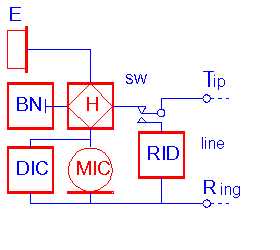 E - hallgató MIC - mikrofon H - hibrid - hídkapcsolás a hallgató és a mikrofon jelének szétválasztására BN - (Balanced Network) kiegyenlítő áramkör - a hibrid, mint hídkapcsolás kiegyenlítésére RID - Hívásjelző - csengő DIC - Hívómű - billentyűzet (DTMF) SW - A kézibeszélő által működtetett kapcsoló. Letett kézibeszélő esetén a hívásjelző, felemelt kézibeszélő esetén a hibrid kapcsolódik a vonalra. line - Analóg készülék vonal jelátvitel: Hjelzésátvitel: DIC, RIDhttp://alpha.tmit.bme.hu/meresek/3-6.htmMi az a DTMF? Mire használják? DTMF=Dual Tone MultiFrequency - Kéthangú többfrekvenciás jelzésátviteli rendszerA számjegyek beküldése a központba hangfrekvenciásan kódolt jelzésekkel történik. Minden számjegynek két szinuszos jel összegéből álló jelzés felel meg a következő táblázat szerint:A DTMF (Dual Tone MultiFrequency) jelzések frekvenciái :Ismertesse a jelátviteli módokat a digitális távbeszélőkészülék és a központ között! A kéthuzalos kétirányú digitális átvitelt a szolgáltatók többféleképpen valósítják meg: Echo törléses (EC) (echo cancellation) módszer (pl. MATÁV) Itt az irányok szétválasztása a készülékben és a központban villaáramkörökkel történik. Időkompressziós (TCM) (time compression, ping-pong) módszer (pl. Datastar) Itt az átviteli utat időben váltakozva, hol a központ -> előfizető, hol az előfizető központ irányban használják. http://alpha.tmit.bme.hu/meresek/3-6d.htmMire szolgál a vonali kódolás? Hogyan jelöljük a vonali szimbólumokat? Milyen vonali kódolás osztályokat ismer? A vonali kódolás a digitális jelátvitelben az a művelet, mely során a továbbítandó információhoz - a forrás szimbólumsorozathoz - olyan jelsorozatot - vonali szimbólumsorozat - rendelünk, mely az átviteli úton a legkisebb torzítással halad át.A bináris szimbólumok jelölése (az ITU-T V.2 ajánlása alapján): forrás szimbólum: 0,1 vonali szimbólum: "space", "mark" Vonali kód osztályok:bináris kódok (NRZ, RZ)pszeudoternáris kódok (AMI)nullsorozat helyettesítéses kódolás (HDB3)blokk kódok (2B1Q)átmenetkódolás (CMI, Manchester)http://alpha.tmit.bme.hu/meresek/4-17.htmIsmertesse az AMI kódolási szabályt! Az AMI (Alternate Mark Inversion) kód a legegyszerűbb pszeudoternáris kód. A kódolási szabály:Az így kódolt jelnek nincs egyenkomponense, a jelből az időzítő információ kinyerhető. A jel 58% redundanciát tartalmaz a hibajelzés a bipoláris szabálysértések figyelésével megoldható. Hátránya: a jelben lehetnek hosszú 0 sorozatok amelyek eredményeképpen a vevő elvesztheti az időzítő információt. E fogyatékosság megszüntetésére vagy nullsorozat helyettesítő kódolást, vagy scramblerezést alkalmaznak.Mi a különbség a bitsebesség és a jelzési sebesség között, eltérhet-e a két érték egy interfészen és milyen irányban? bitsebesség: az időegység alatt továbbított információ mennyisége [bit/s] jelzési sebesség: az időegység alatt továbbított vonali szimbólumok száma [Baud] Ritka az az eset, amikor a két érték megegyezik. Például a 2B1Q kódolásnál a jelzési sebesség fele a bitsebességnek, míg a Manchester kódolás esetén a jelzési sebesség a duplája a bitsebességnek.Milyen alapvető követelményeket támasztanak a vonali kódolási eljárásokkal szemben? A vonali kódolási eljárásokkal szemben a következő alapvető követelményeket támasztják:A vonali szimbólumsorozat (jel) egyértelműen dekódolható legyen A vonali szimbólumsorozatból az időzítő információ kinyerhető legyen A vonali szimbólumsorozatnak ne legyen egyenáramú komponense. A vonali átvitel forrás szimbólumsorozat (bitsorozat) független (transzparens) legyen. A vonali jel spektrumában a kisfrekvenciás összetevők kis amplitúdójúak legyenek. A vonali jel rendelkezzen elegendő redundanciával az átvitel során fellépő hibák felderítéséhez. Ismertesse a TCP/IP modell rétegeit!       OSI                                                       TCP/IP      layer                                                     layer     +---------------------------------------------------------+------+     | 7   Application: Alkalmazási réteg˙                     | 5    |     | 6                                                       |      |     | 5                                                       |      |     +---------------------------------------------------------+------+     | 4   Transport: Szállítási réteg                         | 4    |     |     TCP, UDP, RTP                                       |      |     |                                                         |      |     +---------------------------------------------------------+------+     | 3-4 Routing Protocols                                   | 3    |     |                  RIP (Routing Information Protocol)     |      |     |                  BGP,EGP,GGP (Gateway Protocols)        |      |     |                  IGRP                                   |      |     |                  OSPF                                   |      |     +---------------------------------------------------------+------+     | 3   Network: Hálózati réteg                             | 3    |     |     IP, IPX                                             |      |     |                                                         |      |     +---------------------------------------------------------+------+     | 2   Data Link Control  DLC: Adatkapcsolati réteg        | 2    |     |     alrétegek: MAC, LLC                                 |      |     +---------------------------------------------------------+------+     | 1   Physical PHY: Fizikai réteg                         | 1    |     |                   (Ethernet 10/100/1000BASE-T)          |      |     +---------------------------------------------------------+------+http://alpha.tmit.bme.hu/meresek/lanfrm.htmMilyen egyszerű fizikai rétegbeli keretformátumokat ismer? Hol használják ezeket? Aszinkron /start-stop/ átviteli mód: Az aszinkron mód neve onnan származik, hogy az átviteli úton az időzítő jel nem kerül továbbításra. A keret kezdetét a start, végét a stop bit jelzi. Hibavédelemre paritásbitet alkalmaznak. A keret programozható paraméterei: jelzési sebesség, karakter hossz, paritás, stop bit száma. pl. ITU-T V.24/V.28 interfészkarakterorientált szinkron keret formátum: A vonalkapcsolt adathálózatok üzeneteinek továbbítására használt keretformátum. Egy keretben több karakter viszünk át. A keret általános formátuma:
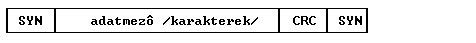 A hosszú keret szükségessé teszi az időzítő információ étvitelét is. A karakter alapú szinkron átvitel nagyobb átviteli sebességet biztosít, mint az aszinkron. Hátránya, hogy a továbbított üzenetre megkötések vannak (karakterszervezés, bizonyos karakterek kizárása, azaz nem transzparens átvitel. Transzparens átvitelt karakterbeszúrással valósítanak meg.Bitszervezésű szinkron keret formátum (HDLC): Magasszintű adatkapcsolatot biztosít két pont között. A bitszervezésű szinkron keret formátuma:1st bit+------------+----------------------------+---------+-----------------|   Flag     |          Data field        |  CRC    | Filling pattern+----8 bit---+----------------------------+--16 bit-+-----------------            <------ Message flowA keret kezdetét egy speciális karakter a FLAG (01111110) jelzi) A flag-et a továbbítandó adatbitek követik, majd a keretet – a vételoldalon hibadetekcióra használható – 16 bites ellenőrző összeg zárja. A keretek között a vonalon kitöltő bitmintát továbbítanak. A karakterfüggetlen átvitelt a HDLC eljárás úgy biztosítja, hogy az adatmezőben az adó öt egymás után következő egyes értékű bit után automatikusan egy zárus értékű bitet iktat be. a vevő ezeket a beiktatott zérus értékű biteket automatikusan eltávolítja a vett bitsorozatból. Így az adatmezőben nincs értelme karakterekről beszélni.Ethernet kerethttp://alpha.tmit.bme.hu/meresek/4-16.htmMilyen fizikai rétegbeli multiplex keretformátumokat ismer? Hol használják ezeket? Multiplex keretek. Példák: Az ITU-T G.704 PCM keretformátum Az ISDN BRI időkeret felépítése Az ITU-T G.707 STM-1 keretformátum Mekkora a csatornakapacitás egy digitális telefon és a TPV központ között? 2B+D: 2x46 kbit/s +16 kbit/s160kbit/sEgy primer PCM időkeret hány csatorna időrésből áll? Mennyi a bitidő és a keretidő? Mennyi egy beszédcsatorna mintavételi frekvenciája? keretidő: 125 usbitidő: 488nsidőrések száma: 32 – ebből 30 információátvitelre, 2 (0. és a 16.) szinkronizációs, felügyeleti és jelzési feladatokraMi a bitszervezésű szinkron átvitel lényege? Hol használják? (lásd 21. kérdés)magasszintű adatkapcsolatot (HDLC) biztosít két pont közötta keret kezdetét flag jelzi 01111110 utána a továbbítandó adatbitek, végül 16 bites CRC ellenőrző összegbitbeszúrásRajzolja le az aszinkron keretformátumot! Az aszinkron keret mely paraméterei programozhatóak? Hol használnak ilyen keretezést? 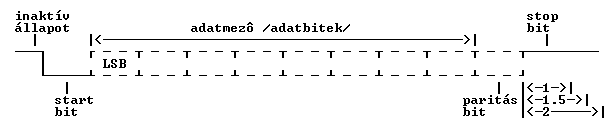 programozható paraméterek:jelzési sebesség (Baud-rate)karakterhossz (5,7,8 bit/char)paritásstop bitek hossza (1, 1.5, 2 elemi jel időtartam)pl: ITU-T V.24/V.28 interfészMit tud a 10/100BASE-TX interfészről? LAN/MAN interfészek fizikai rétege, Ethernet interfész (IEEE 802.3)interfész szolgálatai:	vonali jelkódolás/dekódolásszinkronizáló előtag leválasztás, kereséscsatornafigyelés CSMA/CDütközés érzékeléstöbbféle közeg: BASET -> sodrott érpár, 100BASE-TX -> kettő sodrott érpár (Cat5)Hogyan, és miért úgy csatlakoztatja az oszcilloszkópot egy távtáplált szimmetrikus interfész vezetékre? Oszcilloszkópok csatlakoztatása a távtáplálást is hordozó szimmetrikus interfész vezetékekre sok esetben nehézséget okoz, mivel az oszcilloszkópok aszimmetrikus bemenettel rendelkeznek. Elvben ugyan az oszcilloszkóppal a szimmetrikus vezetékpár egyik ágát leföldelhetjük, de ez a földelés sok esetben elrontja az interfész zavarvédelmét, és így a zavarfeszültséget láthatjuk a jel helyett. A földeléssel a távtápláló áramkört is rövidrezárhatjuk, megszüntetve ezzel az interfészre kötött végberendezés működését.Szimmetrikus interfész vezeték vizsgálatakor az oszcilloszkópot két módon csatlakoztathatjuk:a két függőleges bemenetet differenciál módban használva szimmetrizáló mérőtranszformátort használva (a laborban túlnyomórészt ezt a megoldást alkalmazzuk) A szimmetrizáló transzformátoros mérőfejek egyenáramú leválasztással és 0 vagy 20 dB csillapítással rendelkeznek! http://alpha.tmit.bme.hu/meresek/5-11-3.htmHz 1209 1336 1477 1633 697 1 2 3 A 770 4 5 6 B 852 7 8 9 C 941 * 0 # D bináris forrás AMI kód Megjegyzés 0 0 1 +1,-1 szabályosan váltakozva (bipoláris szabály) 